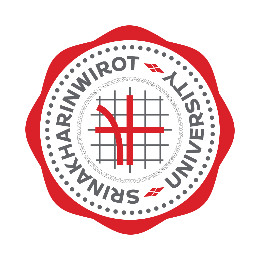 Teaching ReportThe Faculty of EconomicsSrinakharinwirot University………………….Lecturer name: xxxxxxxSubject: ECOxxx xxxxxxxxAttachment 1xxxx xx, 2022, xx.xx-xx.xx vAttachment 2xxxx xx, 2022, xx.xx-xx.xxvAttachment 3xxxx xx, 2022, xx.xx-xx.xxvAttachment 4xxxx xx, 2022, xx.xx-xx.xxvAttachment 5xxxx xx, 2022, xx.xx-xx.xxvEXAMPLETeaching ReportThe Faculty of EconomicsSrinakharinwirot University………………….Lecturer name: Assistant Professor Suppanunta Romprasert, Ph.D.Subject: ECO712 ADVANCED MACROECONOMICSAttachment 1January 10, 2022, 09.30-12.30 v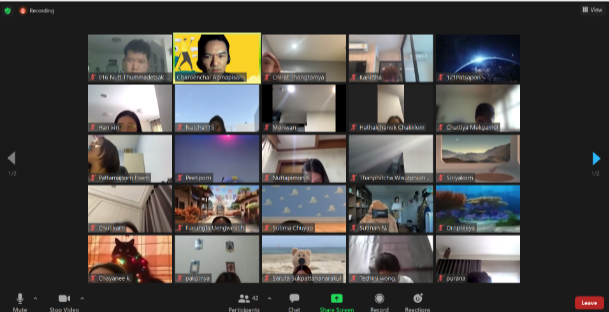 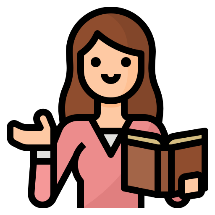 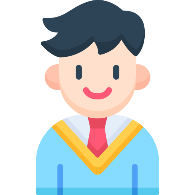 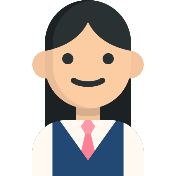 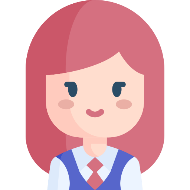 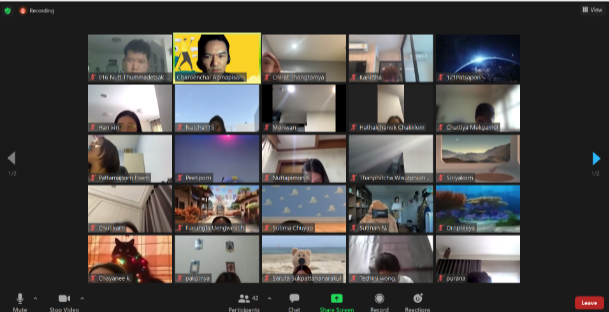 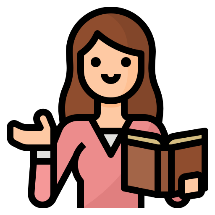 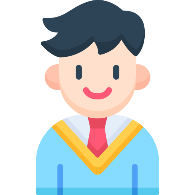 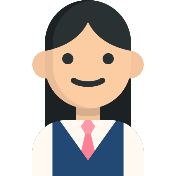 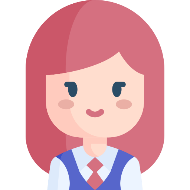 Attachment 2January 17, 2022, 09.30-12.30vSessionDateDayTimeHoursTopicEvidence1xxxx xx, 2022xxxxxx.xx-xx.xx3 hoursxxxxxxxxAttachment 12xxxx xx, 2022xxxxxx.xx-xx.xx3 hoursxxxxxxxxAttachment 23xxxx xx, 2022xxxxxx.xx-xx.xx3 hoursxxxxxxxxAttachment 34xxxx xx, 2022xxxxxx.xx-xx.xx3 hoursxxxxxxxxAttachment 45xxxx xx, 2022xxxxxx.xx-xx.xx3 hoursxxxxxxxxAttachment 5SessionDateDayTimeHoursTopicEvidence1January 10, 2022Monday09.30-12.303 hoursxxxxxxxxAttachment 12January 17, 2022Monday09.30-12.303 hoursxxxxxxxxAttachment 2